Na osnovu člana 41. stav (10) Zakona o strancima („Službeni glasnik RS”, br. 24/18 i 31/19),Ministar unutrašnjih poslova donosiPRAVILNIKo bližim uslovima za podnošenje zahteva za odobrenje privremenog boravka elektronskim putem"Službeni glasnik RS", broj 159 od 30. decembra 2020.Član 1.Ovim pravilnikom se propisuju bliži uslovi za podnošenje zahteva za odobrenje, odnosno produženje privremenog boravka elektronskim putem (u dalјem tekstu: zahtev).Član 2.Zahtev elektronskim putem mogu podneti strani državlјani u skladu sa zakonom. Zahtev stranac može podneti iz inostranstva, odnosno kada se nalazi na teritoriji Republike Srbije. Obrazac zahteva za odobrenje, odnosno produženje privremenog boravka elektronskim putem (Obrazac), sa prevodom na engleski jezik, odštampan je u prilogu ovog pravilnika i čini njegov sastavni deo.Član 3.Kako bi mogao da podnese zahtev elektronskim putem, stranac se registruje na Portalu eUprava (u dalјem tekstu: Portal). Nakon registracije, zahtev se podnosi na Portalu, u okviru usluge na domenu pod nazivom „Livinginserbia”. Nakon podnošenja zahteva, stranac preko Portala dobija uputstva za dalјe postupanje i obaveštava se o toku postupka od strane nadležnog organa. Član 4.Ako su uslovi za odobrenje privremenog boravka ispunjeni, strancu se u njegov Jedinstven elektronski sandučić na Portalu dostavlјa obaveštenje o datumu i adresi nadležnog organa, gde je obavezno njegovo lično prisustvo kako bi mu se u pasoš utisnula nalepnica o odobrenom privremenom boravku.Ako uslovi za odobrenje privremenog boravka nisu ispunjeni, strancu se u njegov jedinstven elektronski sandučić na Portalu dostavlјa rešenje o odbijanju, odnosno odbacivanju zahteva za privremeni boravak, u skladu sa zakonom.Član 5.Ovaj pravilnik stupa na snagu osmog dana od dana objavlјivanja u „Službenom glasniku Republike Srbije”, a primenjuje se od 1. aprila 2021. godine.Broj 01-6103/20-8U Beogradu, 30. decembra 2020. godineMinistar,Aleksandar Vulin, s.r.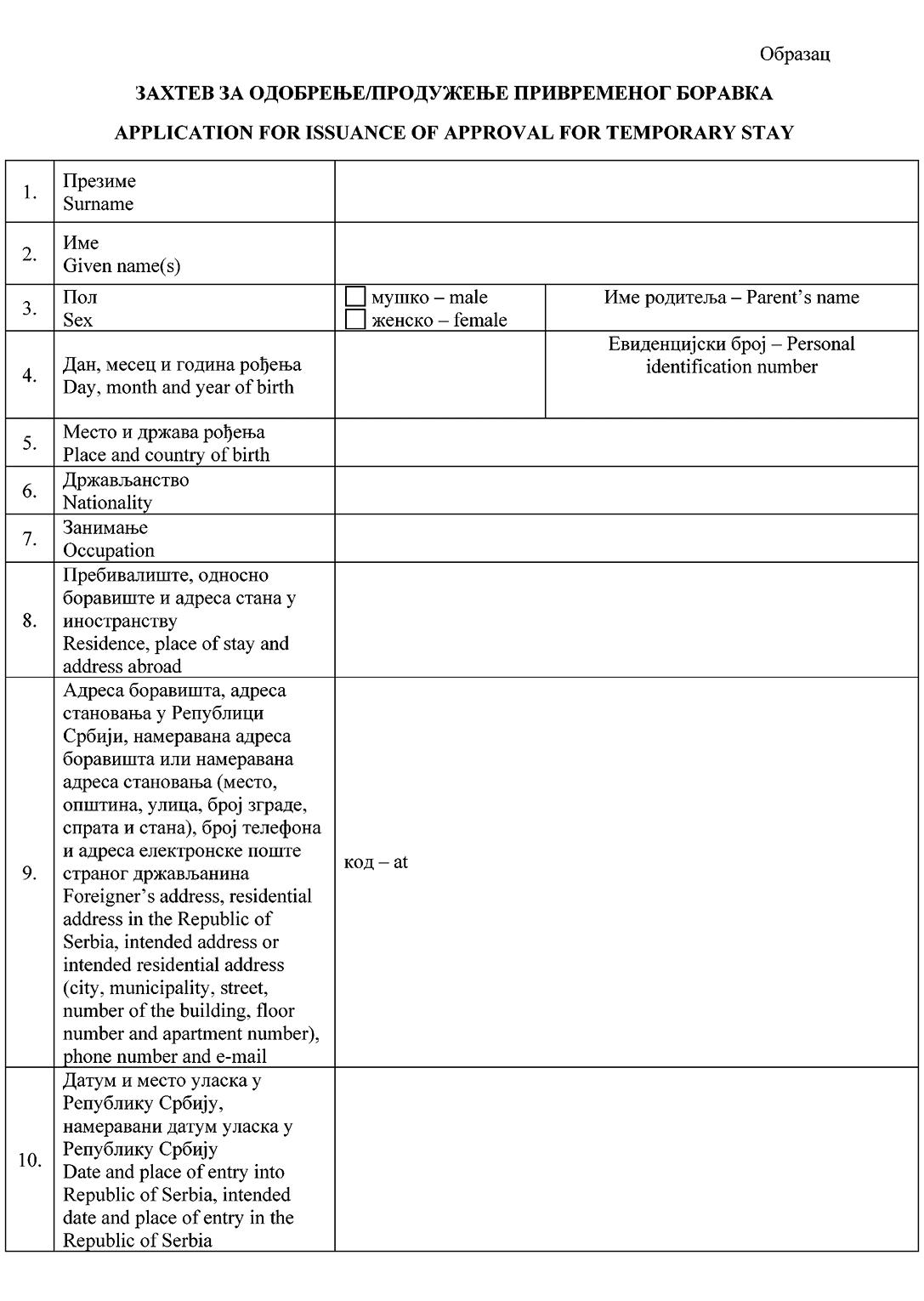 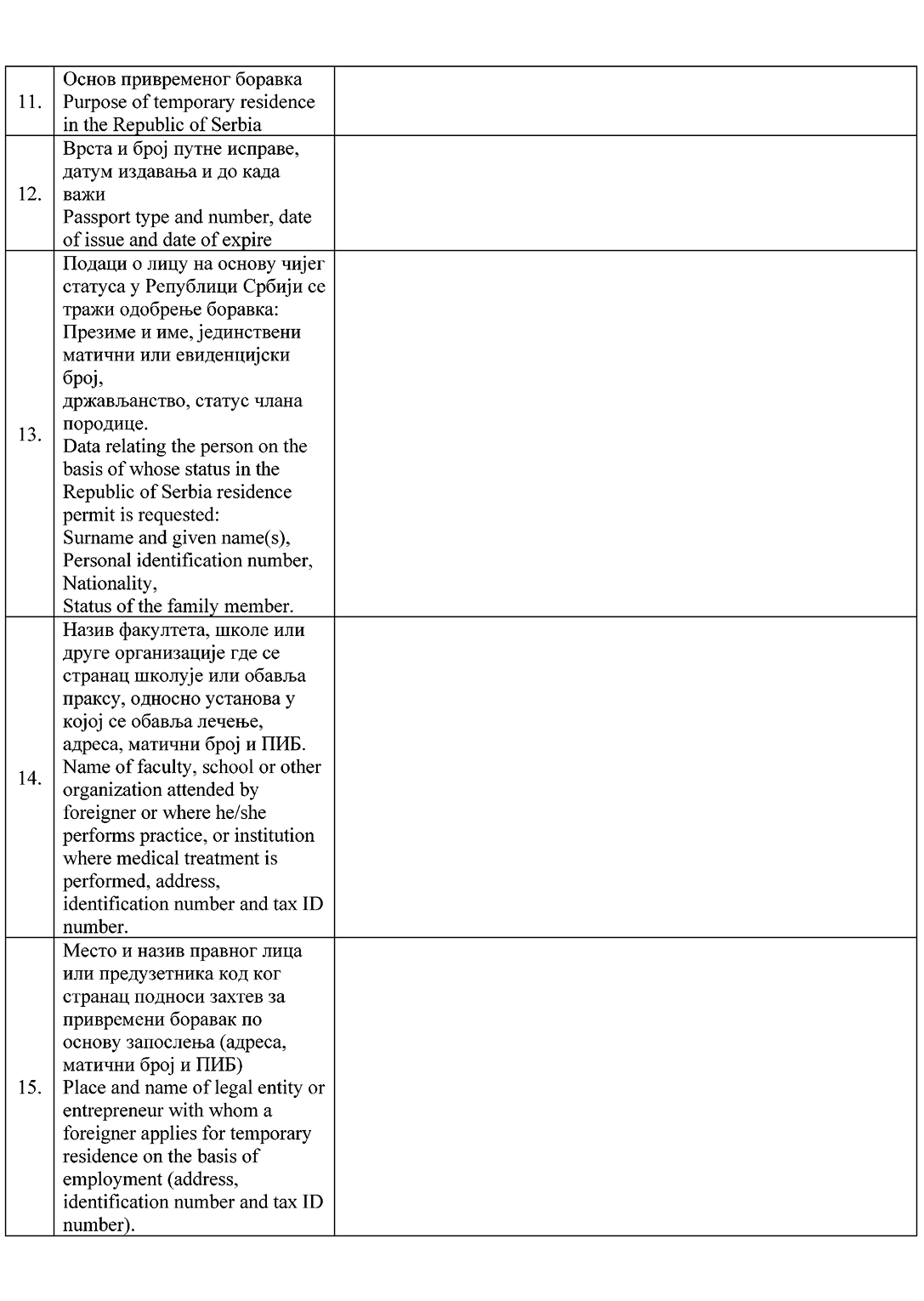 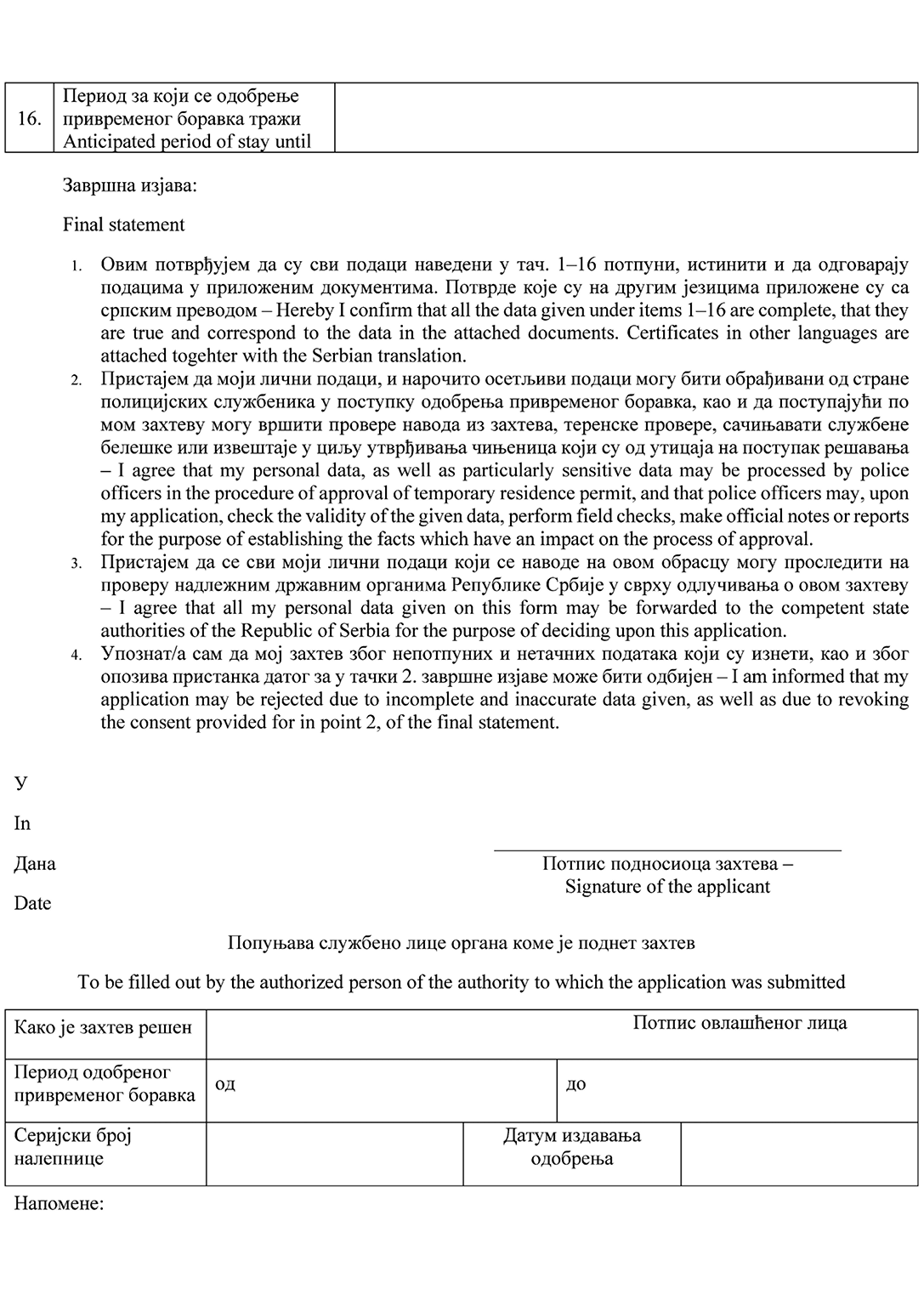 